Безопасный Новый год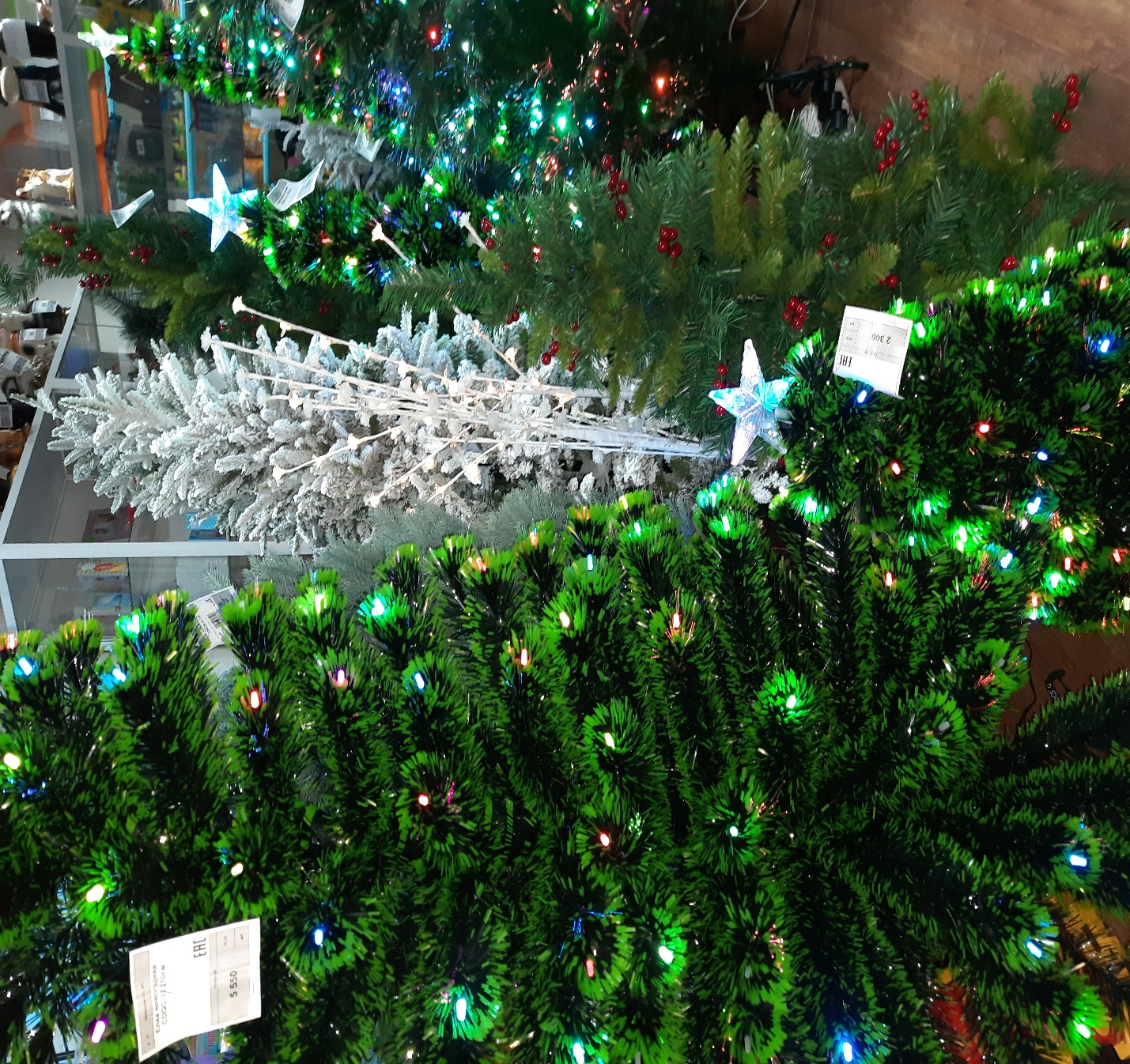 Чтобы праздники запомнились только счастливыми моментами, необходимо соблюдать технику безопасности.  КГКУ «Противопожарная охрана Красноярского края» ОППО-33 Саянского района напоминает о том, куда лучше поставить елку – главный символ Нового года, а также о базовых правилах обращения со всеми любимой пиротехникой.Елка в безопасностиНельзя:ставить зеленую красавицу рядом с батареями и нагревательными приборами;зажигать рядом с ней свечи или бенгальские огни.Не рекомендуется ставить елку у выхода из помещения, чтобы не загораживать его.Если вы предпочитаете искусственные праздничные деревья, то покупать стоит те, что имеют противопожарную пропитку.Важно надежно и устойчиво закрепить елку, чтобы ее не смогли уронить ни маленькие дети, ни домашние животные.Для любителей отмечать наступление Нового года салютами, работники ОППО-33 Саянского района КГКУ «Противопожарная охрана Красноярского края» напоминают:запускать фейерверки нужно строго по инструкции;не запускайте фейерверки в алкогольном опьянении – это неизбежно приводит к нарушению техники безопасности;не оставляйте детей без присмотра и не позволяйте им самостоятельно запускать фейерверки и салюты;безопасное расстояние от задействованной пиротехники должно быть указано в инструкции к ней на русском языке (не менее 5 метров для малых пиротехнических изделий и не менее 20 метров для больших фейерверков);запрещено хранение и транспортировка пиротехники с легковоспламеняющимися предметами;нельзя использовать петарды и фейерверки рядом с массовыми скоплениями людей, в помещениях, а также запускать их с рук.фейерверки и петарды нельзя бросать в огонь; ни до, ни после использования не разбирайте пиротехнические изделия;подходить ближе и тем более наклоняться над пиротехникой категорически запрещено;если фитиль погас или прогорел, а фейерверк не зажегся, то нужно подождать не менее 10 минут, чтобы удостовериться, что пиротехника не сработала;несработавшие пиротехнические изделия уничтожают, поместив их в воду минимум на 24 часа.Безопасного вам нового года и, напоследок, на всякий случай, напомним телефон пожарной охраны, на который можно звонить как с мобильного телефона, так и со стационарного «101».